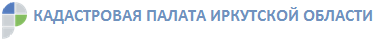 В реестре недвижимости скорректирована кадастровая стоимость земель промышленности ПриангарьяВ январе 2020 года в реестре недвижимости скорректированы данные по кадастровой стоимости шести земельных участков Иркутской области, относящихся к землям промышленности. Кадастровая стоимость участков снижена в среднем в 1,8 раза.В Кадастровой палате региона пояснили, о каких территориях идет речь. Это земли, занимаемые промышленными площадками предприятий по производству строительных материалов, добыче полезных ископаемых, основными и вспомогательными объектами деревоперерабатывающих предприятий, участки под автозаправочными станциями, а также территории энергоснабжающих организаций. За прошедший год правительством региона утверждены изменения кадастровой стоимости около 400 таких земельных участков.Согласно закону о государственной кадастровой оценке изменения кадастровой стоимости допускаются только в сторону уменьшения. Так, наибольшее количество земельных участков – более 100 – расположены в Тулунском районе. Их кадастровая стоимость уменьшена в 2,8 раза. Кадастровая стоимость 80 земельных участков Черемховского района уменьшилась в 3,4 раза. В 2 раза уменьшена кадастровая стоимость 45 земельных участков вблизи Саянска.С 1 января 2019 года по настоящее время применяется измененная стоимость земельных участков в соответствии с Постановлениями Правительства Иркутской области.